IL Hands & Voices Contact Information – Andrea Marwah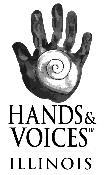 Website: https://ilhandsandvoices.orgEmail:  ilhandsandvoices@gmail.comFacebook, Twitter and Instagram: Illinois Hands & VoicesFrequently Asked Questions about Transitioning from Early Intervention (EI) to School Services during COVID-19https://www.isbe.net/Documents/Transition-Guidance-Family-Document.pdfISBE website on Special Educationhttps://www.isbe.net/Pages/Special-Education-Programs.aspxWHEN I'M 3 WHERE WILL I BE –PDF 
https://www.isbe.net/Documents/transition_workbook.pdf(pages #6 and  #10 gives a timeline of process)WHEN I'M 3 WHERE WILL I BE –PDF SPANISHhttps://www.childfind-idea-il.us/Materials/transition_workbook_sp.pdfWHEN I'M 3 WHERE WILL I BE - Online link to each chapter and workbook
https://www.dhs.state.il.us/page.aspx?item=36319ISBE (IL School Board of Education) FAQ's 
https://www.isbe.net/Documents/Transition_QA1.pdfISBE FAQs During Remote Learning:
https://www.isbe.net/Documents/SPED-FAQ-04-20-20.pdfQuestions Parents Should Ask:
https://successforkidswithhearingloss.com/wp-content/uploads/2020/03/Advocacy-Notes-What-parents-should-ask-when-looking-for-a-program-for-their-child.pdfPS-K Parent Placement Checklist:
http://www.handsandvoices.org/pdf/parent_checklist.pdfPreschool Evaluation Worksheet:
http://www.handsandvoices.org/pdf/preschool_eval.pdfTransition to Preschool - H&V Article w/Timeline:
http://www.handsandvoices.org/articles/early_intervention/V13-3_transition.htmTransitioning from IFSP to IEP - Recorded Webinar thru IL GBYS
https://www.youtube.com/watch?v=l0yqrCHlbGo&feature=youtu.beUtah State Webinar - Understanding IFSP/IEP Process
http://www.heartolearn.org/flashplayer/index.html?file=http://www.heartolearn.org/videos/4-25-2018.mp4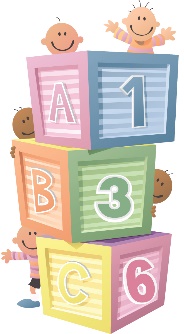 Institute for Parents of Preschool Children Who Are Deaf or Hard of Hearing – This year’s preschool institute will be held virtually from June 7-18 2021Here is a link to watch 2019 video presentations.http://www.illinoissoundbeginnings.org/page.aspx?item=90IEP Meeting Planner:
http://handsandvoices.org/IEPmeetingplanner/iepmeetingplanner.pdfIEP/504 Checklist:
http://www.handsandvoices.org/pdf/IEP_Checklist.pdfD/HH Student Self-Advocacy Inventory:
http://www.handsandvoices.org/pdf/SAIInventory.pdfHands & Voices Advocacy 101 Webinar - video:
http://www.handsandvoices.org/astra/Advocacy101-video.htmlTransitioning from IFSP to IEP - Recorded Webinar thru IL GBYS
https://www.youtube.com/watch?v=l0yqrCHlbGo&feature=youtu.beAdvocating for Your Child While Maintaining School Relationships -
Recorded Webinar thru IL GBYS
https://www.youtube.com/watch?v=rrzmBab6h8c&feature=youtu.beH&V Pop-Up IEP:
www.handsandvoices.org/articles/education/popup/pop_index.html10 Things to Cover at IEP
https://www.parentingspecialneeds.org/article/iep-10-things-cover-meeting/2/Wrightslaw:
https://www.wrightslaw.com/Wrightslaw-Subscribe to Weekly Newsletter:
https://www.wrightslaw.com/subscribe.htmFrom Emotions to Advocacy:
https://www.fetaweb.com/Wrightslaw Pop-up IEP:
https://www.wrightslaw.com/info/iep.specfact.popup.htmWrightsLaw-Requesting Educational Audiologist
https://www.wrightslaw.com/info/rel.svcs.ed.aud.meyer.htmWrightslaw-FAQs IEP Meetings:
https://www.wrightslaw.com/info/iep.index.htm